Хотите получать государственные и муниципальные услуги не выходя из дома? 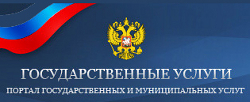 
Регистрируйтесь на портале государственных услуг!Сайт государственных услуг http://www.gosuslugi.ru/ появился в 2009 году. На сегодняшний день количество пользователей ресурса достигло 15 млн. человек. Перечень услуг и возможностей портала постоянно расширяется. Например, сайт позволяет:1. подать заявление на получение заграничного и общегражданского паспортов;
2. зарегистрировать автомобиль и снять транспортное средство с регистрации;
3. проверить наличие неоплаченных штрафов (в том числе по штрафам ГИБДД)
4. подать налоговую декларацию
5. зарегистрироваться по месту жительства и месту пребывания;
6. проверить налоговую задолженность;
7. узнать о состоянии лицевого счета и пенсионных накоплениях в ПФР;
8. записаться на прием к врачу
9. встать на очередь в детский сад
10. и многое другое. В настоящее время для жителей Кемеровской области на портале государственных услуг организована возможность получать в электронном виде 59 государственных и 475 муниципальных услуг. Такая форма позволяет заказывать услугу и получать ее результат дистанционно через личный кабинет на портале государственных услуг, что значительно экономит личное время заявителей. Вы сможете в первую очередь сберечь своё время. Сэкономленные 3-4 часа на посещении государственных и муниципальных учреждений вполне можно посвятить более полезным и интересным занятиям. Все эти услуги вы сможете получать не выходя из дома. Вам нужно только зарегистрироваться на портале государственных услуг. Регистрация удобна и проста. Зайти на портал госуслуг http://www.gosuslugi.ru, нажать кнопку регистрация и следовать инструкции.Для максимально комфортной регистрации на портале госуслуг можно воспользоваться инструкцией по регистрации, размещенной на официальном сайте:1. Администрации Кемеровской об­ласти в разделе «Электронное правительство» (http://www.ako.ru/ELPRAV/pgu.asp)2. Администрации Березовского городского округа на главной странице, в верхнем горизонтальном меню (http://berez.org/gosuslugi/)